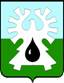 ГОРОДСКОЙ ОКРУГ УРАЙХанты-Мансийского автономного округа – ЮгрыАДМИНИСТРАЦИЯ ГОРОДА УРАЙПОСТАНОВЛЕНИЕот                                                                                                                                                №  О внесении изменений в муниципальную программу«Развитие жилищно-коммунального комплексаи повышение энергетической эффективностив городе Урай» на 2019 - 2030 годы  В соответствии с Федеральным законом от 06.10.2003 №131-ФЗ «Об общих принципах организации местного самоуправления в Российской Федерации», статьей 179 Бюджетного кодекса Российской Федерации, постановлением администрации города Урай от 25.06.2019 №1524 «О муниципальных программах муниципального образования городской  округ город Урай», принимая  во внимание постановление Правительства Ханты-Мансийского автономного округа –Югры от 05.10.2018 №347-п «О государственной программе Ханты-Мансийского автономного округа – Югры «Жилищно-коммунальный комплекс и городская среда»:  1. Внести изменения в муниципальную программу «Развитие жилищно-коммунального комплекса и повышение энергетической эффективности в городе Урай» на 2019-2030 годы, утвержденную постановлением администрации города Урай от 25.09.2018 №2468, согласно приложению. 2. Опубликовать постановление в газете «Знамя» и разместить на официальном сайте органов местного самоуправления города Урай в информационно-телекоммуникационной сети «Интернет».            3. Контроль за выполнением постановления возложить на заместителя главы города Урай А.Ю. Ашихмина. Глава  города Урай	            Т.Р. ЗакирзяновПриложение  к постановлению                                                                                                                    администрации города Урай                                                                                                              от                               № Изменения в муниципальную программу «Развитие жилищно-коммунального комплекса и повышение энергетической эффективности в городе Урай» на 2019 - 2030 годы(далее – муниципальная программа)В паспорте муниципальной программы:Строку 9 изложить в новой редакции:«                                                                                                                                                              »;Строку  11 изложить в новой редакции:  «                                                                                                                                                                            ».        Таблицу 1 изложить в новой редакции: «Таблица 1Целевые показатели муниципальной программы ».3.  Примечания к таблице 1 дополнить примечанием «**» следующего содержания: «** - базовое значение показателя за 2020 год.».4. Таблицу 2 изложить в новой редакции: «Таблица 2Распределение финансовых ресурсов муниципальной программы».    5. Раздел 2 таблицы 3 изложить в новой редакции: «                                                                                                                                                                                                                                                                                          ».6. Таблицу приложения 1 к муниципальной программе изложить в новой редакции:  «Методика расчета целевых показателей муниципальной программы                                                                                                                                                                                                                                                                    ».7. Таблицу приложения 3 к муниципальной программе  изложить в новой редакции:«Публичная декларация о результатах реализации мероприятий муниципальной программы» «Развитие жилищно-коммунального комплекса и повышения энергетической эффективности в городе Урай» на 2019-2030 годы                                                                                                                                                                               ».9Целевые показатели муниципальной программы1. Увеличение удовлетворенности граждан качеством жилищно-коммунальных услуг - от 58,8%,  до 86%;2. Уменьшение доли аварийных многоквартирных жилых домов в общем количестве многоквартирных жилых домов на конец отчетного периода - от 6,5% до 0 %;3.  Обеспечение фактического уровня оплаты  взносов на капитальный ремонт общего имущества  многоквартирных домов (за жилые помещения, являющиеся муниципальной собственностью в многоквартирных домах) не менее 100%;4. Увеличение удовлетворенности населения благоустроенностью общественных мест пребывания населения - от 84,7% до 85,9%;5. Уменьшение удельной величины потребления энергетических ресурсов в многоквартирных домах: тепловая энергия - от 0,20 до 0,198 Гкал на 1 кв.м общей площади;6. Уменьшение удельной величины потребления энергетических ресурсов в многоквартирных домах: холодная  вода - от 27,0 до 25,94 куб.м на одного проживающего;7. Уменьшение удельной величины потребления энергетических ресурсов в многоквартирных домах: горячая  вода - от 14,20 до 12,77 куб.м на одного проживающего;8. Уменьшение удельной величины потребления энергетических ресурсов в многоквартирных домах: электрическая энергия - от 806,8 до 761,2 кВт ч на одного проживающего;9. Уменьшение удельной величины потребления энергетических ресурсов в многоквартирных домах: природный газ - от 204,7 до 185,5 куб.м на одного проживающего;10. Уменьшение удельной величины потребления энергетических ресурсов муниципальными бюджетными учреждениями: тепловая энергия - от 0,100 до 0,098 Гкал на 1 кв.м общей площади;11. Уменьшение удельной величины потребления энергетических ресурсов муниципальными бюджетными учреждениями: холодная вода - от 1,50 до 1,34 куб.м на одного человека населения;12. Уменьшение удельной величины потребления энергетических ресурсов муниципальными бюджетными учреждениями: горячая вода - от 0,400 до 0,359 куб.м  на одного человека населения;13. Уменьшение удельной величины потребления энергетических ресурсов муниципальными бюджетными учреждениями: электрическая энергия - от 123,0 до 136,5 кВт/ ч на одного человека населения;14.Уменьшение удельной величины потребления энергетических ресурсов муниципальными бюджетными учреждениями: природный газ: до 8,5 куб.м на одного человека населения.15. Увеличение доли замены ветхих инженерных сетей теплоснабжения, водоснабжения, водоотведения от общей протяженности ветхих инженерных сетей теплоснабжения, водоснабжения, водоотведения с 2,6% до 4,6 %.16. Увеличение доли использования труб из композитных материалов в общем объеме замены при капитальном ремонте инженерных сетей жилищно-коммунального комплекса не менее 91,0%. 17. Обеспечение отсутствия аварий на объектах коммунальной инфраструктуры в сфере водо-, теплоснабжения и водоотведения при производстве, транспортировке и распределении коммунальных ресурсов и сохранение ежегодного показателя  0 ед.18. Доля заемных средств в общем объеме капитальных вложений в системы теплоснабжения, водоснабжения, водоотведения и очистки сточных вод не менее 30% ежегодно.19. Увеличение объема вложений частных инвесторов на развитие жилищно-коммунального комплекса муниципального образования на 10 тыс. населения с 4594,23 тыс. руб. до 53 489,48 тыс. руб.20. Увеличение  объема реализованных мероприятий инвестиционных программ организаций, оказывающих услуги по теплоснабжению на территории муниципального образования, на 10 тыс. населения  с 1349,1 тыс. руб. до 19 834,98 тыс. руб.11Параметры финансового обеспечения муниципальной программы1. Источником финансового обеспечения муниципальной программы является бюджет города Урай, бюджет Ханты-Мансийского автономного округа – Югры и иные источники финансирования (внебюджетные средства).2. Для реализации муниципальной программы всего необходимо 3 263 254,6 тыс. рублей; 1) на 2019 год – 226 285,2 тыс. рублей; 2) на 2020 год – 295 144,3 тыс. рублей; 3) на 2021 год – 300 627,1 тыс. рублей; 4) на 2022 год – 269 957,7 тыс. рублей; 5) на 2023 год – 267 920,4 тыс. рублей; 6) на 2024 год – 280 121,7 тыс. рублей; 7) на 2025 год – 305 716,7 тыс. рублей; 8) на 2026 год – 308 746,7 тыс. рублей; 9) на 2027 год – 252 183,7 тыс. рублей; 10) на 2028 год – 252 183,7 тыс. рублей; 11) на 2029 год – 252 183,7 тыс. рублей; 12) на 2030 год – 252 183,7 тыс. рублей.№ п/пНаименование показателяЕд. изм.Ед. изм.Базовый показатель на начало реализации муниципальной программыЗначение показателя по годамЗначение показателя по годамЗначение показателя по годамЗначение показателя по годамЗначение показателя по годамЗначение показателя по годамЗначение показателя по годамЗначение показателя по годамЗначение показателя по годамЗначение показателя по годамЗначение показателя по годамЗначение показателя по годамЗначение показателя по годамЗначение показателя по годамЗначение показателя по годамЗначение показателя по годамЦелевое значение показателя на момент окончания реализации муниципальной программы№ п/пНаименование показателяЕд. изм.Ед. изм.Базовый показатель на начало реализации муниципальной программы2019202020212021202220222023202420252026202720282028202820292030Целевое значение показателя на момент окончания реализации муниципальной программы1Удовлетворенность граждан качеством жилищно-коммунальных услуг < 1>%%58,882,085,085,085,085,085,085,085,086,086,086,086,086,086,086,086,086,02Доля аварийных многоквартирных жилых домов в общем количестве многоквартирных жилых домов на конец отчетного периода %%6,58,635,510,610,67,87,86,55,34,02,81,50,80,80,80,30,00,03Фактический уровень оплаты взносов на капитальный ремонт общего имущества в многоквартирных домах (за жилые помещения, являющиеся муниципальной собственностью в многоквартирных домах) %%94,88**--не менее 100не менее 100не менее100не менее100не менее100не менее 100не менее100не менее100не менее100не менее100не менее100не менее100не менее100не менее100не менее1004Удовлетворенность населения благоустроенностью общественных мест пребывания населения %%84,784,884,985,085,085,185,185,285,385,485,585,685,785,785,785,885,985,95Удельная величина потребления энергетических ресурсов в многоквартирных домах: тепловая энергия < 1>Гкал на 1 кв.м. общей площадиГкал на 1 кв.м. общей площади0,200,210,210,200,200,200,200,200,200,1980,1980,1980,1980,1980,1980,1980,1980,1986Удельная величина потребления энергетических ресурсов в многоквартирных домах: холодная вода < 1>Куб.м  на одногопроживающегоКуб.м  на одногопроживающего27,0025,9625,9525,9425,9425,9425,9425,9425,9425,9425,9425,9425,9425,9425,9425,9425,9425,947Удельная величина потребления энергетических ресурсов в многоквартирных домах: горячая вода < 1> Куб.м  на одного проживающегоКуб.м  на одного проживающего14,2012,7912,7812,7712,7712,7712,7712,7712,7712,7712,7712,7712,7712,7712,7712,7712,7712,778Удельная величина потребления энергетических ресурсов в многоквартирных домах: электрическая энергия < 1>кВт/ч  на одного проживающего кВт/ч  на одного проживающего 806,8806,8806,8762,1762,1762,0762,0761,9761,8761,7761,6761,5761,4761,4761,4761,3761,2761,29Удельная величина потребления энергетических ресурсов в многоквартирных домах: природный газ < 1>Куб.м  на одного проживающегоКуб.м  на одного проживающего204,7204,7205,0186,4186,4186,3186,3186,2186,1186,0185,9185,8185,7185,7185,7185,6185,5185,510Удельная величина потребления энергетических ресурсов муниципальными бюджетными учреждениями: тепловая энергия < 1>Гкал  на 1 кв.м. общей площадиГкал  на 1 кв.м. общей площади0,1000,1000,1000,1100,1100,1100,1100,1050,1050,1000,1000,0990,0990,0990,0990,0980,0980,09811Удельная величина потребления энергетических ресурсов муниципальными бюджетными учреждениями: холодная вода < 1>Куб.м  на одного  человека населенияКуб.м  на одного  человека населения1,501,501,501,381,381,381,381,371,371,361,361,351,351,351,351,341,341,3412Удельная величина потребления энергетических ресурсов муниципальными бюджетными учреждениями: горячая вода < 1>Куб.м  на одного  человека населенияКуб.м  на одного  человека населения0,4000,4000,4000,3630,3630,3630,3630,3620,3620,3610,3610,3600,3600,3600,3600,3590,3590,35913Удельная величина потребления энергетических ресурсов муниципальными бюджетными учреждениями: электрическая энергия < 1> кВт/ ч  на одного человека населениякВт/ ч  на одного человека населения123,0122,8122,5143,19143,19143,10143,10143,00142,98142,52142,10140,90140,50140,50140,50138,25136,50136,5014Удельная величина потребления энергетических ресурсов муниципальными бюджетными учреждениями: природный газ < 1> Куб.м  на одного  человека населения Куб.м  на одного  человека населения 6,606,606,609,009,009,009,008,908,908,708,708,608,608,608,608,508,508,5015Доля замены ветхих инженерных сетей теплоснабжения, водоснабжения, водоотведения от общей протяженности ветхих инженерных сетей теплоснабжения, водоснабжения, водоотведения <2>%2,6*2,6*---2,83,03,23,23,43,63,84,04,0   4,24,44,44,64,616Доля использования труб из композитных материалов в общем объеме замены при капитальном ремонте инженерных сетей жилищно-коммунального комплекса<2>%Не менее 91,0*Не менее 91,0*---Не менее 91,0Не менее 91,0Не менее 91,0Не менее 91,0Не менее 91,0Не менее 91,0Не менее 91,0Не менее 91,0Не менее 91,0Не менее 91,0Не менее 91,0Не менее 91,0Не менее 91,0Не менее 91,017Количество аварий на объектах коммунальной инфраструктуры в сфере водо-, теплоснабжения и водоотведения при производстве, транспортировке и распределении коммунальных ресурсов<3>ед.00---0000000000000018Доля заемных средств в общем объеме капитальных вложений в системы теплоснабжения, водоснабжения, водоотведения  и очистки сточных вод<3>%Не менее 30*Не менее 30*---Не менее 30Не менее 30Не менее 30Не менее 30Не менее 30Не менее 30Не менее 30Не менее 30Не менее 30Не менее 30Не менее 30Не менее 30Не менее 30Не менее 3019Объем вложений частных инвесторов на развитие жилищно-коммунального комплекса муниципального образования на 10 тыс. населения<4> тыс.руб.4594,23*4594,23*---4364,074353,744695,294695,295747,145721,545721,545721,545721,545721,545721,545721,545721,5453489,4820Объем реализованных мероприятий инвестиционных программ организаций, оказывающих услуги по теплоснабжению на территории муниципального образования, на 10 тыс. населения <4>тыс.руб./ 10 тыс.чел.1349,1*1349,1*---1362,721359,501359,701359,702130,182270,482270,482270,482270,482270,482270,482270,482270,4819834,98№ 
основного мероприятияОсновные мероприятия муниципальной программы (их взаимосвязь с целевыми показателями муниципальной программы)Ответственный исполнитель/ соисполнитель Ответственный исполнитель/ соисполнитель Источники 
финансированияФинансовые затраты на реализацию (тыс. рублей)Финансовые затраты на реализацию (тыс. рублей)Финансовые затраты на реализацию (тыс. рублей)Финансовые затраты на реализацию (тыс. рублей)Финансовые затраты на реализацию (тыс. рублей)Финансовые затраты на реализацию (тыс. рублей)Финансовые затраты на реализацию (тыс. рублей)Финансовые затраты на реализацию (тыс. рублей)Финансовые затраты на реализацию (тыс. рублей)Финансовые затраты на реализацию (тыс. рублей)Финансовые затраты на реализацию (тыс. рублей)Финансовые затраты на реализацию (тыс. рублей)Финансовые затраты на реализацию (тыс. рублей)Финансовые затраты на реализацию (тыс. рублей)Финансовые затраты на реализацию (тыс. рублей)Финансовые затраты на реализацию (тыс. рублей)Финансовые затраты на реализацию (тыс. рублей)Финансовые затраты на реализацию (тыс. рублей)Финансовые затраты на реализацию (тыс. рублей)Финансовые затраты на реализацию (тыс. рублей)Финансовые затраты на реализацию (тыс. рублей)Финансовые затраты на реализацию (тыс. рублей)№ 
основного мероприятияОсновные мероприятия муниципальной программы (их взаимосвязь с целевыми показателями муниципальной программы)Ответственный исполнитель/ соисполнитель Ответственный исполнитель/ соисполнитель Источники 
финансированиявсего2019 г.2019 г.2020 г.2020 г.2021 г.2021 г.2021 г.2022 г.2022 г.2022 г.2023 г.2023 г.2023 г.2023 г.2024 г.2025 г.2026 г.2027 г.2028 г.2029 г.2030 г.12334566777889991010101111121314151617Подпрограмма 1. Создание условий для обеспечения содержания объектов жилищно-коммунального комплекса города УрайПодпрограмма 1. Создание условий для обеспечения содержания объектов жилищно-коммунального комплекса города УрайПодпрограмма 1. Создание условий для обеспечения содержания объектов жилищно-коммунального комплекса города УрайПодпрограмма 1. Создание условий для обеспечения содержания объектов жилищно-коммунального комплекса города УрайПодпрограмма 1. Создание условий для обеспечения содержания объектов жилищно-коммунального комплекса города УрайПодпрограмма 1. Создание условий для обеспечения содержания объектов жилищно-коммунального комплекса города УрайПодпрограмма 1. Создание условий для обеспечения содержания объектов жилищно-коммунального комплекса города УрайПодпрограмма 1. Создание условий для обеспечения содержания объектов жилищно-коммунального комплекса города УрайПодпрограмма 1. Создание условий для обеспечения содержания объектов жилищно-коммунального комплекса города УрайПодпрограмма 1. Создание условий для обеспечения содержания объектов жилищно-коммунального комплекса города УрайПодпрограмма 1. Создание условий для обеспечения содержания объектов жилищно-коммунального комплекса города УрайПодпрограмма 1. Создание условий для обеспечения содержания объектов жилищно-коммунального комплекса города УрайПодпрограмма 1. Создание условий для обеспечения содержания объектов жилищно-коммунального комплекса города УрайПодпрограмма 1. Создание условий для обеспечения содержания объектов жилищно-коммунального комплекса города УрайПодпрограмма 1. Создание условий для обеспечения содержания объектов жилищно-коммунального комплекса города УрайПодпрограмма 1. Создание условий для обеспечения содержания объектов жилищно-коммунального комплекса города УрайПодпрограмма 1. Создание условий для обеспечения содержания объектов жилищно-коммунального комплекса города УрайПодпрограмма 1. Создание условий для обеспечения содержания объектов жилищно-коммунального комплекса города УрайПодпрограмма 1. Создание условий для обеспечения содержания объектов жилищно-коммунального комплекса города УрайПодпрограмма 1. Создание условий для обеспечения содержания объектов жилищно-коммунального комплекса города УрайПодпрограмма 1. Создание условий для обеспечения содержания объектов жилищно-коммунального комплекса города УрайПодпрограмма 1. Создание условий для обеспечения содержания объектов жилищно-коммунального комплекса города УрайПодпрограмма 1. Создание условий для обеспечения содержания объектов жилищно-коммунального комплекса города УрайПодпрограмма 1. Создание условий для обеспечения содержания объектов жилищно-коммунального комплекса города УрайПодпрограмма 1. Создание условий для обеспечения содержания объектов жилищно-коммунального комплекса города УрайПодпрограмма 1. Создание условий для обеспечения содержания объектов жилищно-коммунального комплекса города Урай1.1.Организация содержания дорожного хозяйства(4)МКУ «УЖКХ г.Урай»;МКУ «УКС                  г.Урай»; органы администрации  города Урай:отдел дорожного хозяйства и транспорта администрации города УрайМКУ «УЖКХ г.Урай»;МКУ «УКС                  г.Урай»; органы администрации  города Урай:отдел дорожного хозяйства и транспорта администрации города Урайвсего:1 089 342,688 530,688 530,698 583,998 583,991 842,991 842,991 842,991 842,990 768,090 768,090 768,090 768,090 768,090 768,089 835,689 835,689 835,689 835,689 835,689 835,689 835,61.1.Организация содержания дорожного хозяйства(4)МКУ «УЖКХ г.Урай»;МКУ «УКС                  г.Урай»; органы администрации  города Урай:отдел дорожного хозяйства и транспорта администрации города УрайМКУ «УЖКХ г.Урай»;МКУ «УКС                  г.Урай»; органы администрации  города Урай:отдел дорожного хозяйства и транспорта администрации города Урайфедеральный бюджет0,00,00,00,00,00,00,00,00,00,00,00,00,00,00,00,00,00,00,00,00,00,01.1.Организация содержания дорожного хозяйства(4)МКУ «УЖКХ г.Урай»;МКУ «УКС                  г.Урай»; органы администрации  города Урай:отдел дорожного хозяйства и транспорта администрации города УрайМКУ «УЖКХ г.Урай»;МКУ «УКС                  г.Урай»; органы администрации  города Урай:отдел дорожного хозяйства и транспорта администрации города Урайбюджет Ханты-Мансийского автономного округа -Югры0,00,00,00,00,00,00,00,00,00,00,00,00,00,00,00,00,00,00,00,00,00,01.1.Организация содержания дорожного хозяйства(4)МКУ «УЖКХ г.Урай»;МКУ «УКС                  г.Урай»; органы администрации  города Урай:отдел дорожного хозяйства и транспорта администрации города УрайМКУ «УЖКХ г.Урай»;МКУ «УКС                  г.Урай»; органы администрации  города Урай:отдел дорожного хозяйства и транспорта администрации города Урайместный бюджет1 089 342,688 530,688 530,698 583,998 583,991 842,991 842,991 842,991 842,990 768,090 768,090 768,090 768,090 768,090 768,089 835,689 835,689 835,689 835,689 835,689 835,689 835,61.1.Организация содержания дорожного хозяйства(4)МКУ «УЖКХ г.Урай»;МКУ «УКС                  г.Урай»; органы администрации  города Урай:отдел дорожного хозяйства и транспорта администрации города УрайМКУ «УЖКХ г.Урай»;МКУ «УКС                  г.Урай»; органы администрации  города Урай:отдел дорожного хозяйства и транспорта администрации города Урайиные источники финансирования 0,00,00,00,00,00,00,00,00,00,00,00,00,00,00,00,00,00,00,00,00,00,01.2Организация содержания мест массового отдыха населения(4)МКУ «УЖКХ г.Урай»МКУ «УЖКХ г.Урай»всего:3 175,7185,1185,1270,6270,6272,0272,0272,0272,0272,0272,0272,0272,0272,0272,0272,0272,0272,0272,0272,0272,0272,01.2Организация содержания мест массового отдыха населения(4)МКУ «УЖКХ г.Урай»МКУ «УЖКХ г.Урай»федеральный бюджет0,00,00,00,00,00,00,00,00,00,00,00,00,00,00,00,00,00,00,00,00,00,01.2Организация содержания мест массового отдыха населения(4)МКУ «УЖКХ г.Урай»МКУ «УЖКХ г.Урай»бюджет Ханты-Мансийского автономного округа -Югры0,00,00,00,00,00,00,00,00,00,00,00,00,00,00,00,00,00,00,00,00,00,01.2Организация содержания мест массового отдыха населения(4)МКУ «УЖКХ г.Урай»МКУ «УЖКХ г.Урай»местный бюджет3 175,7185,1185,1270,6270,6272,0272,0272,0272,0272,0272,0272,0272,0272,0272,0272,0272,0272,0272,0272,0272,0272,01.2Организация содержания мест массового отдыха населения(4)МКУ «УЖКХ г.Урай»МКУ «УЖКХ г.Урай»иные источники финансирования 0,00,00,00,00,00,00,00,00,00,00,00,00,00,00,00,00,00,00,00,00,00,01.3Организация содержания мест захоронения и оказание ритуальных услуг(4)МКУ «УЖКХ г.Урай»МКУ «УЖКХ г.Урай»всего:22 986,02 312,72 312,717,517,53 189,33 189,33 189,33 189,313,013,013,013,013,013,02 491,52 491,52 491,52 491,52 491,52 491,52 491,51.3Организация содержания мест захоронения и оказание ритуальных услуг(4)МКУ «УЖКХ г.Урай»МКУ «УЖКХ г.Урай»федеральный бюджет0,00,00,00,00,00,00,00,00,00,00,00,00,00,00,00,00,00,00,00,00,00,01.3Организация содержания мест захоронения и оказание ритуальных услуг(4)МКУ «УЖКХ г.Урай»МКУ «УЖКХ г.Урай»бюджет Ханты-Мансийского автономного округа -Югры0,00,00,00,00,00,00,00,00,00,00,00,00,00,00,00,00,00,00,00,00,00,01.3Организация содержания мест захоронения и оказание ритуальных услуг(4)МКУ «УЖКХ г.Урай»МКУ «УЖКХ г.Урай»местный бюджет22 986,02 312,72 312,717,517,53 189,33 189,33 189,33 189,313,013,013,013,013,013,02 491,52 491,52 491,52 491,52 491,52 491,52 491,51.3Организация содержания мест захоронения и оказание ритуальных услуг(4)МКУ «УЖКХ г.Урай»МКУ «УЖКХ г.Урай»иные источники финансирования 0,00,00,00,00,00,00,00,00,00,00,00,00,00,00,00,00,00,00,00,00,00,01.4Организация ремонта муниципального  жилищного фонда (4)МКУ «УЖКХ г.Урай»МКУ «УЖКХ г.Урай»всего:6 949,62 214,32 214,32 028,82 028,8902,2902,2902,2902,2902,2902,2902,2902,1902,1902,10,00,00,00,00,00,00,01.4Организация ремонта муниципального  жилищного фонда (4)МКУ «УЖКХ г.Урай»МКУ «УЖКХ г.Урай»федеральный бюджет0,00,00,00,00,00,00,00,00,00,00,00,00,00,00,00,00,00,00,00,00,00,01.4Организация ремонта муниципального  жилищного фонда (4)МКУ «УЖКХ г.Урай»МКУ «УЖКХ г.Урай»бюджет Ханты-Мансийского автономного округа -Югры0,00,00,00,00,00,00,00,00,00,00,00,00,00,00,00,00,00,00,00,00,00,01.4Организация ремонта муниципального  жилищного фонда (4)МКУ «УЖКХ г.Урай»МКУ «УЖКХ г.Урай»местный бюджет6 949,62 214,32 214,32 028,82 028,8902,2902,2902,2902,2902,2902,2902,2902,1902,1902,10,00,00,00,00,00,00,01.4Организация ремонта муниципального  жилищного фонда (4)МКУ «УЖКХ г.Урай»МКУ «УЖКХ г.Урай»иные источники финансирования 0,00,00,00,00,00,00,00,00,00,00,00,00,00,00,00,00,00,00,00,00,00,01.5Организация содержания объектов благоустройства(4)МКУ «УЖКХ г.Урай»МКУ «УКС г.Урай»МКУ «УГЗиП г. Урай»МКУ «УЖКХ г.Урай»МКУ «УКС г.Урай»МКУ «УГЗиП г. Урай»Всего:694 677,465 971,265 971,2124 191,8124 191,868 125,268 125,268 125,268 125,259 059,159 059,159 059,159 059,359 059,359 059,345 124,445 524,445 524,445 524,445 524,445 524,445 524,41.5Организация содержания объектов благоустройства(4)МКУ «УЖКХ г.Урай»МКУ «УКС г.Урай»МКУ «УГЗиП г. Урай»МКУ «УЖКХ г.Урай»МКУ «УКС г.Урай»МКУ «УГЗиП г. Урай»федеральный бюджет0,00,00,00,00,00,00,00,00,00,00,00,00,00,00,00,00,00,00,00,00,00,01.5Организация содержания объектов благоустройства(4)МКУ «УЖКХ г.Урай»МКУ «УКС г.Урай»МКУ «УГЗиП г. Урай»МКУ «УЖКХ г.Урай»МКУ «УКС г.Урай»МКУ «УГЗиП г. Урай»бюджет Ханты-Мансийского автономного округа -Югры11 329,58 404,08 404,00,00,02 925,52 925,52 925,52 925,50,00,00,00,00,00,00,00,00,00,00,00,00,01.5Организация содержания объектов благоустройства(4)МКУ «УЖКХ г.Урай»МКУ «УКС г.Урай»МКУ «УГЗиП г. Урай»МКУ «УЖКХ г.Урай»МКУ «УКС г.Урай»МКУ «УГЗиП г. Урай»местный бюджет683 347,957 567,257 567,2124 191,8124 191,865 199,765 199,765 199,765 199,759 059,159 059,159 059,159 059,359 059,359 059,345 124,445 524,445 524,445 524,445 524,445 524,445 524,41.5Организация содержания объектов благоустройства(4)МКУ «УЖКХ г.Урай»МКУ «УКС г.Урай»МКУ «УГЗиП г. Урай»МКУ «УЖКХ г.Урай»МКУ «УКС г.Урай»МКУ «УГЗиП г. Урай»иные источники финансирования0,00,00,00,00,00,00,00,00,00,00,00,00,00,00,00,00,00,00,00,00,00,01.6Организация электроснабжения уличного освещения          (4)МКУ «УЖКХ г.Урай»МКУ «УЖКХ г.Урай»всего:430 801,434 776,934 776,937 992,437 992,439 674,739 674,739 674,739 674,739 674,739 674,739 674,739 674,739 674,739 674,734 144,034 144,034 144,034 144,034 144,034 144,034 144,01.6Организация электроснабжения уличного освещения          (4)МКУ «УЖКХ г.Урай»МКУ «УЖКХ г.Урай»федеральный бюджет0,00,00,00,00,00,00,00,00,00,00,00,00,00,00,00,00,00,00,00,00,00,01.6Организация электроснабжения уличного освещения          (4)МКУ «УЖКХ г.Урай»МКУ «УЖКХ г.Урай»бюджет Ханты-Мансийского автономного округа -Югры0,00,00,00,00,00,00,00,00,00,00,00,00,00,00,00,00,00,00,00,00,00,01.6Организация электроснабжения уличного освещения          (4)МКУ «УЖКХ г.Урай»МКУ «УЖКХ г.Урай»местный бюджет430 801,434 776,934 776,937 992,437 992,439 674,739 674,739 674,739 674,739 674,739 674,739 674,739 674,739 674,739 674,734 144,034 144,034 144,034 144,034 144,034 144,034 144,01.6Организация электроснабжения уличного освещения          (4)МКУ «УЖКХ г.Урай»МКУ «УЖКХ г.Урай»иные источники финансирования 0,00,00,00,00,00,00,00,00,00,00,00,00,00,00,00,00,00,00,00,00,00,01.7Осуществление переданного отдельного государственного полномочия по организации мероприятий при осуществлении деятельности по обращению  с животными без владельцев  (4)МКУ «УЖКХ г.Урай»МКУ «УЖКХ г.Урай»всего:7 333,9319,1319,11 246,51 246,51 173,21 173,21 173,21 173,21 201,81 201,81 201,81 223,31 223,31 223,3310,0310,0310,0310,0310,0310,0310,01.7Осуществление переданного отдельного государственного полномочия по организации мероприятий при осуществлении деятельности по обращению  с животными без владельцев  (4)МКУ «УЖКХ г.Урай»МКУ «УЖКХ г.Урай»федеральный бюджет0,00,00,00,00,00,00,00,00,00,00,00,00,00,00,00,00,00,00,00,00,00,01.7Осуществление переданного отдельного государственного полномочия по организации мероприятий при осуществлении деятельности по обращению  с животными без владельцев  (4)МКУ «УЖКХ г.Урай»МКУ «УЖКХ г.Урай»бюджет Ханты-Мансийского автономного округа -Югры7 333,9319,1319,11 246,51 246,51 173,21 173,21 173,21 173,21 201,81 201,81 201,81 223,31 223,31 223,3310,0310,0310,0310,0310,0310,0310,01.7Осуществление переданного отдельного государственного полномочия по организации мероприятий при осуществлении деятельности по обращению  с животными без владельцев  (4)МКУ «УЖКХ г.Урай»МКУ «УЖКХ г.Урай»местный бюджет0,00,00,00,00,00,00,00,00,00,00,00,00,00,00,00,00,00,00,00,00,00,01.7Осуществление переданного отдельного государственного полномочия по организации мероприятий при осуществлении деятельности по обращению  с животными без владельцев  (4)МКУ «УЖКХ г.Урай»МКУ «УЖКХ г.Урай»иные источники финансирования 0,00,00,00,00,00,00,00,00,00,00,00,00,00,00,00,00,00,00,00,00,00,01.8Предоставление субсидий на возмещение недополученных доходов организациям, осуществляющим реализацию населению сжиженного газа по розничным ценам(1)органы администрации  города Урай:  сводно-аналитический отдел администрации города Урайорганы администрации  города Урай:  сводно-аналитический отдел администрации города Урайвсего:51 246,72 114,52 114,51 990,01 990,02 190,62 190,62 190,62 190,62 279,72 279,72 279,72 370,82 370,82 370,85 757,35 757,35 757,35 757,35 757,35 757,35 757,31.8Предоставление субсидий на возмещение недополученных доходов организациям, осуществляющим реализацию населению сжиженного газа по розничным ценам(1)органы администрации  города Урай:  сводно-аналитический отдел администрации города Урайорганы администрации  города Урай:  сводно-аналитический отдел администрации города Урайфедеральный бюджет0,00,00,00,00,00,00,00,00,00,00,00,00,00,00,00,00,00,00,00,00,00,01.8Предоставление субсидий на возмещение недополученных доходов организациям, осуществляющим реализацию населению сжиженного газа по розничным ценам(1)органы администрации  города Урай:  сводно-аналитический отдел администрации города Урайорганы администрации  города Урай:  сводно-аналитический отдел администрации города Урайбюджет Ханты-Мансийского автономного округа -Югры51 158,12 114,52 114,51 901,41 901,42 190,62 190,62 190,62 190,62 279,72 279,72 279,72 370,82 370,82 370,85 757,35 757,35 757,35 757,35 757,35 757,35 757,31.8Предоставление субсидий на возмещение недополученных доходов организациям, осуществляющим реализацию населению сжиженного газа по розничным ценам(1)органы администрации  города Урай:  сводно-аналитический отдел администрации города Урайорганы администрации  города Урай:  сводно-аналитический отдел администрации города Урайместный бюджет88,60,00,088,688,60,00,00,00,00,00,00,00,00,00,00,00,00,00,00,00,00,01.8Предоставление субсидий на возмещение недополученных доходов организациям, осуществляющим реализацию населению сжиженного газа по розничным ценам(1)органы администрации  города Урай:  сводно-аналитический отдел администрации города Урайорганы администрации  города Урай:  сводно-аналитический отдел администрации города Урайиные источники финансирования 0,00,00,00,00,00,00,00,00,00,00,00,00,00,00,00,00,00,00,00,00,00,01.9Обеспечение деятельности МКУ «УЖКХ г. Урай»(1-4)МКУ «УЖКХ г.Урай»МКУ «УЖКХ г.Урай»всего:236 585,519 293,519 293,520 163,920 163,919 583,619 583,619 583,619 583,619 564,319 564,319 564,319 564,319 564,319 564,319 773,719 773,719 773,719 773,719 773,719 773,719 773,71.9Обеспечение деятельности МКУ «УЖКХ г. Урай»(1-4)МКУ «УЖКХ г.Урай»МКУ «УЖКХ г.Урай»федеральный бюджет0,00,00,00,00,00,00,00,00,00,00,00,00,00,00,00,00,00,00,00,00,00,01.9Обеспечение деятельности МКУ «УЖКХ г. Урай»(1-4)МКУ «УЖКХ г.Урай»МКУ «УЖКХ г.Урай»бюджет Ханты-Мансийского автономного округа -Югры0,00,00,00,00,00,00,00,00,00,00,00,00,00,00,00,00,00,00,00,00,00,01.9Обеспечение деятельности МКУ «УЖКХ г. Урай»(1-4)МКУ «УЖКХ г.Урай»МКУ «УЖКХ г.Урай»местный бюджет236 585,519 293,519 293,520 163,920 163,919 583,619 583,619 583,619 583,619 564,319 564,319 564,319 564,319 564,319 564,319 773,719 773,719 773,719 773,719 773,719 773,719 773,71.10Снос аварийных многоквартирных жилых домов(2)МКУ «УЖКХ г.Урай»МКУ «УЖКХ г.Урай»всего:27 841,76 223,56 223,54 593,44 593,45 494,35 494,35 494,35 494,34 550,54 550,54 550,52 571,42 571,42 571,4629,8629,8629,8629,8629,8629,8629,81.10Снос аварийных многоквартирных жилых домов(2)МКУ «УЖКХ г.Урай»МКУ «УЖКХ г.Урай»федеральный бюджет0,00,00,00,00,00,00,00,00,00,00,00,00,00,00,00,00,00,00,00,00,00,01.10Снос аварийных многоквартирных жилых домов(2)МКУ «УЖКХ г.Урай»МКУ «УЖКХ г.Урай»бюджет Ханты-Мансийского автономного округа -Югры1 811,21 154,31 154,3   656,9   656,90,00,00,00,00,00,00,00,00,00,00,00,00,00,00,00,00,01.10Снос аварийных многоквартирных жилых домов(2)МКУ «УЖКХ г.Урай»МКУ «УЖКХ г.Урай»местный бюджет26 030,55 069,25 069,23 936,53 936,55 494,35 494,35 494,35 494,34 550,54 550,54 550,52 571,42 571,42 571,4629,8629,8629,8629,8629,8629,8629,81.11Оплата взносов на капитальный ремонт общего имущества в многоквартирных домах (за жилые помещения, являющиеся муниципальной собственностью в многоквартир ных домах) (3)МКУ «УЖКХ г.Урай»МКУ «УЖКХ г.Урай»всего:47 264,14 033,64 033,64 065,54 065,54 175,54 175,54 175,54 175,54 175,54 175,54 175,54 175,54 175,54 175,53 805,53 805,53 805,53 805,53 805,53 805,53 805,51.11Оплата взносов на капитальный ремонт общего имущества в многоквартирных домах (за жилые помещения, являющиеся муниципальной собственностью в многоквартир ных домах) (3)МКУ «УЖКХ г.Урай»МКУ «УЖКХ г.Урай»федеральный бюджет0,00,00,00,00,00,00,00,00,00,00,00,00,00,00,00,00,00,00,00,00,00,01.11Оплата взносов на капитальный ремонт общего имущества в многоквартирных домах (за жилые помещения, являющиеся муниципальной собственностью в многоквартир ных домах) (3)МКУ «УЖКХ г.Урай»МКУ «УЖКХ г.Урай»бюджет Ханты-Мансийского автономного округа -Югры0,00,00,00,00,00,00,00,00,00,00,00,00,00,00,00,00,00,00,00,00,00,01.11Оплата взносов на капитальный ремонт общего имущества в многоквартирных домах (за жилые помещения, являющиеся муниципальной собственностью в многоквартир ных домах) (3)МКУ «УЖКХ г.Урай»МКУ «УЖКХ г.Урай»местный бюджет47 264,14 033,64 033,64 065,54 065,54 175,54 175,54 175,54 175,54 175,54 175,54 175,54 175,54 175,54 175,53 805,53 805,53 805,53 805,53 805,53 805,53 805,51.11Оплата взносов на капитальный ремонт общего имущества в многоквартирных домах (за жилые помещения, являющиеся муниципальной собственностью в многоквартир ных домах) (3)МКУ «УЖКХ г.Урай»МКУ «УЖКХ г.Урай»иные источники финансирования 0,00,00,00,00,00,00,00,00,00,00,00,00,00,00,00,00,00,00,00,00,00,01.12Обеспечение условий доступности для инвалидов жилых помещений и общего имущества в  МКД. (1)МКУ «УЖКХ г.Урай»МКУ «УЖКХ г.Урай»всего:310,2310,2310,20,00,00,00,00,00,00,00,00,00,00,00,00,00,00,00,00,00,00,01.12Обеспечение условий доступности для инвалидов жилых помещений и общего имущества в  МКД. (1)МКУ «УЖКХ г.Урай»МКУ «УЖКХ г.Урай»федеральный бюджет0,00,00,00,00,00,00,00,00,00,00,00,00,00,00,00,00,00,00,00,00,00,01.12Обеспечение условий доступности для инвалидов жилых помещений и общего имущества в  МКД. (1)МКУ «УЖКХ г.Урай»МКУ «УЖКХ г.Урай»бюджет Ханты-Мансийского автономного округа -Югры0,00,00,00,00,00,00,00,00,00,00,00,00,00,00,00,00,00,00,00,00,00,01.12Обеспечение условий доступности для инвалидов жилых помещений и общего имущества в  МКД. (1)МКУ «УЖКХ г.Урай»МКУ «УЖКХ г.Урай»местный бюджет310,2310,2310,20,00,00,00,00,00,00,00,00,00,00,00,00,00,00,00,00,00,00,01.12Обеспечение условий доступности для инвалидов жилых помещений и общего имущества в  МКД. (1)МКУ «УЖКХ г.Урай»МКУ «УЖКХ г.Урай»иные источники финансирования 0,00,00,00,00,00,00,00,00,00,00,00,00,00,00,00,00,00,00,00,00,00,01.13Капитальный ремонт коммунальной инфраструктуры города Урай (15.-17.)МКУ «УЖКХ города Урай» МКУ «УЖКХ города Урай» всего:406 915,90,00,00,00,031 285,331 285,331 285,331 285,317 188,517 188,517 188,510 962,810 962,810 962,849 639,949 639,949 639,949 639,949 639,949 639,949 639,91.13Капитальный ремонт коммунальной инфраструктуры города Урай (15.-17.)МКУ «УЖКХ города Урай» МКУ «УЖКХ города Урай» федеральный бюджет0,00,00,00,00,00,00,00,00,00,00,00,00,00,00,00,00,00,00,00,00,00,01.13Капитальный ремонт коммунальной инфраструктуры города Урай (15.-17.)МКУ «УЖКХ города Урай» МКУ «УЖКХ города Урай» бюджет Ханты-Мансийского автономного округа -Югры365 397,20,00,00,00,027 329,827 329,827 329,827 329,815 469,615 469,615 469,69 866,59 866,59 866,544 675,944 675,944 675,944 675,944 675,944 675,944 675,91.13Капитальный ремонт коммунальной инфраструктуры города Урай (15.-17.)МКУ «УЖКХ города Урай» МКУ «УЖКХ города Урай» местный бюджет41 518,70,00,00,00,03 955,53 955,53 955,53 955,51 718,91 718,91 718,91 096,31 096,31 096,34 964,04 964,04 964,04 964,04 964,04 964,04 964,01.13Капитальный ремонт коммунальной инфраструктуры города Урай (15.-17.)МКУ «УЖКХ города Урай» МКУ «УЖКХ города Урай» иные источники финансирования 0,00,00,00,00,00,00,00,00,00,00,00,00,00,00,00,00,00,00,00,00,00,01.14Реконструкция и строительство объектов коммунальной инфраструктуры города Урай (15.-17.)МКУ «УЖКХ города Урай»,  МКУ «УКС города Урай»МКУ «УЖКХ города Урай»,  МКУ «УКС города Урай»всего:236 248,00,00,00,00,032 074,032 074,032 074,032 074,030 048,030 048,030 048,036 092,036 092,036 092,027 938,053 533,056 563,00,00,00,00,01.14Реконструкция и строительство объектов коммунальной инфраструктуры города Урай (15.-17.)МКУ «УЖКХ города Урай»,  МКУ «УКС города Урай»МКУ «УЖКХ города Урай»,  МКУ «УКС города Урай»федеральный бюджет0,00,00,00,00,00,00,00,00,00,00,00,00,00,00,00,00,00,00,00,00,00,01.14Реконструкция и строительство объектов коммунальной инфраструктуры города Урай (15.-17.)МКУ «УЖКХ города Урай»,  МКУ «УКС города Урай»МКУ «УЖКХ города Урай»,  МКУ «УКС города Урай»бюджет Ханты-Мансийского автономного округа -Югры0,00,00,00,00,00,00,00,00,00,00,00,00,00,00,00,00,00,00,00,00,00,01.14Реконструкция и строительство объектов коммунальной инфраструктуры города Урай (15.-17.)МКУ «УЖКХ города Урай»,  МКУ «УКС города Урай»МКУ «УЖКХ города Урай»,  МКУ «УКС города Урай»местный бюджет0,00,00,00,00,00,00,00,00,00,00,00,00,00,00,00,00,00,00,00,00,00,01.14Реконструкция и строительство объектов коммунальной инфраструктуры города Урай (15.-17.)МКУ «УЖКХ города Урай»,  МКУ «УКС города Урай»МКУ «УЖКХ города Урай»,  МКУ «УКС города Урай»Иные источники финансирования (внебюджетные средства)236 248,00,00,00,00,032 074,032 074,032 074,032 074,030 048,030 048,030 048,036 092,036 092,036 092,027 938,053 533,056 563,00,00,00,00,01.15Актуализация  Программы комплексного развития систем коммунальной инфраструктуры города Урай Ханты-Мансийского автономного округа  –Югры на 2016-2026 годы (15.-17.)МКУ «УЖКХ города Урай».МКУ «УЖКХ города Урай».всего:700,00,00,00,00,0400,0400,0400,0400,00,00,00,00,00,00,0300,00,00,00,00,00,00,01.15Актуализация  Программы комплексного развития систем коммунальной инфраструктуры города Урай Ханты-Мансийского автономного округа  –Югры на 2016-2026 годы (15.-17.)МКУ «УЖКХ города Урай».МКУ «УЖКХ города Урай».федеральный бюджет0,00,00,00,00,00,00,00,00,00,00,00,00,00,00,00,00,00,00,00,00,00,01.15Актуализация  Программы комплексного развития систем коммунальной инфраструктуры города Урай Ханты-Мансийского автономного округа  –Югры на 2016-2026 годы (15.-17.)МКУ «УЖКХ города Урай».МКУ «УЖКХ города Урай».бюджет Ханты-Мансийского автономного округа -Югры0,00,00,00,00,00,00,00,00,00,00,00,00,00,00,00,00,00,00,00,00,00,01.15Актуализация  Программы комплексного развития систем коммунальной инфраструктуры города Урай Ханты-Мансийского автономного округа  –Югры на 2016-2026 годы (15.-17.)МКУ «УЖКХ города Урай».МКУ «УЖКХ города Урай».местный бюджет700,00,00,00,00,0400,0400,0400,0400,00,00,00,00,00,00,0300,00,00,00,00,00,00,01.15Актуализация  Программы комплексного развития систем коммунальной инфраструктуры города Урай Ханты-Мансийского автономного округа  –Югры на 2016-2026 годы (15.-17.)МКУ «УЖКХ города Урай».МКУ «УЖКХ города Урай».иные источники финансирования 0,00,00,00,00,00,00,00,00,00,00,00,00,00,00,00,00,00,00,00,00,00,01.16Выполнение работ по актуализации схем систем коммунальной инфраструктуры муниципального образования город Урай (15.-17.)МКУ «УЖКХ города Урай».МКУ «УЖКХ города Урай».всего:100,00,00,00,00,00,00,00,00,00,00,00,00,00,00,0100,00,00,00,00,00,00,01.16Выполнение работ по актуализации схем систем коммунальной инфраструктуры муниципального образования город Урай (15.-17.)МКУ «УЖКХ города Урай».МКУ «УЖКХ города Урай».федеральный бюджет0,00,00,00,00,00,00,00,00,00,00,00,00,00,00,00,00,00,00,00,00,00,01.16Выполнение работ по актуализации схем систем коммунальной инфраструктуры муниципального образования город Урай (15.-17.)МКУ «УЖКХ города Урай».МКУ «УЖКХ города Урай».бюджет Ханты-Мансийского автономного округа -Югры0,00,00,00,00,00,00,00,00,00,00,00,00,00,00,00,00,00,00,00,00,00,01.16Выполнение работ по актуализации схем систем коммунальной инфраструктуры муниципального образования город Урай (15.-17.)МКУ «УЖКХ города Урай».МКУ «УЖКХ города Урай».местный бюджет100,00,00,00,00,00,00,00,00,00,00,00,00,00,00,0100,00,00,00,00,00,00,01.16Выполнение работ по актуализации схем систем коммунальной инфраструктуры муниципального образования город Урай (15.-17.)МКУ «УЖКХ города Урай».МКУ «УЖКХ города Урай».иные источники финансирования 0,00,00,00,00,00,00,00,00,00,00,00,00,00,00,00,00,00,00,00,00,00,01.17Передача в концессию объектов теплоснабжения, холодного и горячего водоснабжения, водоотведения муниципального образования город Урай (18.-20.)МКУ «УЖКХ города Урай».МКУ «УЖКХ города Урай».Без финансирования----------------------1.18Предоставление субсидии на возмещение расходов организации за доставку населению сжиженного газа для бытовых нужд.(1)органы администрации  города Урай:  сводно-аналитический отдел администрации города Урайорганы администрации  города Урай:  сводно-аналитический отдел администрации города Урайвсего:775,90,00,00,00,0244,3244,3244,3244,3260,4260,4260,4271,2271,2271,20,00,00,00,00,00,00,01.18Предоставление субсидии на возмещение расходов организации за доставку населению сжиженного газа для бытовых нужд.(1)органы администрации  города Урай:  сводно-аналитический отдел администрации города Урайорганы администрации  города Урай:  сводно-аналитический отдел администрации города Урайфедеральный бюджет0,00,00,00,00,00,00,00,00,00,00,00,00,00,00,00,00,00,00,00,00,00,01.18Предоставление субсидии на возмещение расходов организации за доставку населению сжиженного газа для бытовых нужд.(1)органы администрации  города Урай:  сводно-аналитический отдел администрации города Урайорганы администрации  города Урай:  сводно-аналитический отдел администрации города Урайбюджет Ханты-Мансийского автономного округа-Югры457,50,00,00,00,0146,6146,6146,6146,6152,4152,4152,4158,5158,5158,50,00,00,00,00,00,00,01.18Предоставление субсидии на возмещение расходов организации за доставку населению сжиженного газа для бытовых нужд.(1)органы администрации  города Урай:  сводно-аналитический отдел администрации города Урайорганы администрации  города Урай:  сводно-аналитический отдел администрации города Урайместный бюджет318,40,00,00,00,097,797,797,797,7108,0108,0108,0112,7112,7112,70,00,00,00,00,00,00,01.18Предоставление субсидии на возмещение расходов организации за доставку населению сжиженного газа для бытовых нужд.(1)органы администрации  города Урай:  сводно-аналитический отдел администрации города Урайорганы администрации  города Урай:  сводно-аналитический отдел администрации города Урайиные источники финансирования 0,00,00,00,00,00,00,00,00,00,00,00,00,00,00,00,00,00,00,00,00,00,0ИТОГО по подпрограмме 1:ИТОГО по подпрограмме 1:ИТОГО по подпрограмме 1:Всего:3 263 254,6226 285,2226 285,2295 144,3295 144,3300 627,1300 627,1300 627,1300 627,1269 957,7269 957,7269 957,7267 920,4267 920,4267 920,4280 121,70305 716,70308 746,70252 183,7252 183,7252 183,7252 183,7ИТОГО по подпрограмме 1:ИТОГО по подпрограмме 1:ИТОГО по подпрограмме 1:Федеральный бюджет0,00,00,00,00,00,00,00,00,00,00,00,00,00,00,00,00,00,00,00,00,00,0ИТОГО по подпрограмме 1:ИТОГО по подпрограмме 1:ИТОГО по подпрограмме 1:Бюджет Ханты-Мансийского автономного округа-Югры437 487,411 991,9011 991,903 804,83 804,833 765,733 765,733 765,733 765,719 103,519 103,519 103,513 619,113 619,113 619,150 743,250 743,250 743,250743,250743,250743,250743,2ИТОГО по подпрограмме 1:ИТОГО по подпрограмме 1:ИТОГО по подпрограмме 1:Местный бюджет2 589 519,2214 293,30214 293,30291 339,5291 339,5234 787,4234 787,4234 787,4234 787,4220 806,2220 806,2220 806,2218 209,3218 209,3218 209,3201 440,5201 440,5201 440,5201 440,5201 440,5201 440,5201 440,5ИТОГО по подпрограмме 1:ИТОГО по подпрограмме 1:ИТОГО по подпрограмме 1:Иные источники финансирования (внебюджетные средства)236 248,00,00,00,00,032 074,032 074,032 074,032 074,030 048,030 048,030 048,036 092,036 092,036 092,027 938,053 533,056 563,00,00,00,00,0Подпрограмма 2.  Создание условий для развития энергосбережения, повышение энергетической эффективности в городе УрайПодпрограмма 2.  Создание условий для развития энергосбережения, повышение энергетической эффективности в городе УрайПодпрограмма 2.  Создание условий для развития энергосбережения, повышение энергетической эффективности в городе УрайПодпрограмма 2.  Создание условий для развития энергосбережения, повышение энергетической эффективности в городе УрайПодпрограмма 2.  Создание условий для развития энергосбережения, повышение энергетической эффективности в городе УрайПодпрограмма 2.  Создание условий для развития энергосбережения, повышение энергетической эффективности в городе УрайПодпрограмма 2.  Создание условий для развития энергосбережения, повышение энергетической эффективности в городе УрайПодпрограмма 2.  Создание условий для развития энергосбережения, повышение энергетической эффективности в городе УрайПодпрограмма 2.  Создание условий для развития энергосбережения, повышение энергетической эффективности в городе УрайПодпрограмма 2.  Создание условий для развития энергосбережения, повышение энергетической эффективности в городе УрайПодпрограмма 2.  Создание условий для развития энергосбережения, повышение энергетической эффективности в городе УрайПодпрограмма 2.  Создание условий для развития энергосбережения, повышение энергетической эффективности в городе УрайПодпрограмма 2.  Создание условий для развития энергосбережения, повышение энергетической эффективности в городе УрайПодпрограмма 2.  Создание условий для развития энергосбережения, повышение энергетической эффективности в городе УрайПодпрограмма 2.  Создание условий для развития энергосбережения, повышение энергетической эффективности в городе УрайПодпрограмма 2.  Создание условий для развития энергосбережения, повышение энергетической эффективности в городе УрайПодпрограмма 2.  Создание условий для развития энергосбережения, повышение энергетической эффективности в городе УрайПодпрограмма 2.  Создание условий для развития энергосбережения, повышение энергетической эффективности в городе УрайПодпрограмма 2.  Создание условий для развития энергосбережения, повышение энергетической эффективности в городе УрайПодпрограмма 2.  Создание условий для развития энергосбережения, повышение энергетической эффективности в городе УрайПодпрограмма 2.  Создание условий для развития энергосбережения, повышение энергетической эффективности в городе УрайПодпрограмма 2.  Создание условий для развития энергосбережения, повышение энергетической эффективности в городе УрайПодпрограмма 2.  Создание условий для развития энергосбережения, повышение энергетической эффективности в городе УрайПодпрограмма 2.  Создание условий для развития энергосбережения, повышение энергетической эффективности в городе УрайПодпрограмма 2.  Создание условий для развития энергосбережения, повышение энергетической эффективности в городе УрайПодпрограмма 2.  Создание условий для развития энергосбережения, повышение энергетической эффективности в городе Урай22.1.Информирование жителей многоквартирных домов о возможностях эффективного  использования энергетических ресурсов (5-9)Информирование жителей многоквартирных домов о возможностях эффективного  использования энергетических ресурсов (5-9)МКУ «УЖКХ г.Урай»без финансирования----------------------2.2.Снижение потребления энергетических ресурсов(10-14)Снижение потребления энергетических ресурсов(10-14)МКУ «УЖКХ г.Урай»,Управление образования и молодёжной политики администрации города Урайбез финансирования----------------------ИТОГО по подпрограмме 2:ИТОГО по подпрограмме 2:ИТОГО по подпрограмме 2:ИТОГО по подпрограмме 2:без финансирования----------------------Всего по муниципальной программе:Всего по муниципальной программе:всего:3 263 254,6226 285,2226 285,2295 144,3295 144,3300 627,1300 627,1269 957,7269 957,7267 920,4267 920,4280 121,70305 716,70308 746,70252 183,7252 183,7252 183,7252 183,7Всего по муниципальной программе:Всего по муниципальной программе:федеральный бюджет0,00,00,00,00,00,00,00,00,00,00,00,00,00,00,00,00,00,0Всего по муниципальной программе:Всего по муниципальной программе:бюджет Ханты-Мансийского автономного округа – Югры437 487,411 991,9011 991,903 804,83 804,833 765,733 765,719 103,519 103,513 619,113 619,150 743,250 743,250 743,250743,250743,250743,250743,2Всего по муниципальной программе:Всего по муниципальной программе:местный бюджет2 589 519,2214 293,30214 293,30291 339,5291 339,5234 787,4234 787,4220 806,2220 806,2218 209,3218 209,3201 440,5201 440,5201 440,5201 440,5201 440,5201 440,5201 440,5Всего по муниципальной программе:Всего по муниципальной программе:иные источники финансирования (внебюджетные средства)236 248,00,00,00,00,032 074,032 074,030 048,030 048,036 092,036 092,027 938,053 533,056 563,00,00,00,00,0Инвестиции в объекты муниципальной собственностиИнвестиции в объекты муниципальной собственностиВсего:62 833,062 833,0496,0496,058 554,658 554,63 782,43 782,40,00,00,00,00,00,00,00,00,00,0Инвестиции в объекты муниципальной собственностиИнвестиции в объекты муниципальной собственностиФедеральный бюджет0,00,00,00,00,00,00,00,00,00,00,00,00,00,00,00,00,00,0Инвестиции в объекты муниципальной собственностиИнвестиции в объекты муниципальной собственностиБюджет Ханты-Мансийского автономного округа - Югры0,00,00,00,00,00,00,00,00,00,00,00,00,00,00,00,00,00,0Инвестиции в объекты муниципальной собственностиИнвестиции в объекты муниципальной собственностиМестный бюджет62 833,062 833,0496,0496,058 554,658 554,63 782,43 782,40,00,00,00,00,00,00,00,00,00,0Инвестиции в объекты муниципальной собственностиИнвестиции в объекты муниципальной собственностиИные источники финансирования 0,00,00,00,00,00,00,00,00,00,00,00,00,00,00,00,00,00,0Прочие расходыПрочие расходыВсего:3 200 421,63 200 421,6225 789,2225 789,2236 589,7236 589,7296 844,7296 844,7269 957,7269 957,7267 920,4280 121,70305 716,70308 746,70252 183,7252 183,7252 183,7252 183,7Прочие расходыПрочие расходыФедеральный бюджет0,00,00,00,00,00,00,00,00,00,00,00,00,00,00,00,00,00,0Прочие расходыПрочие расходыБюджет Ханты-Мансийского автономного округа - Югры437 487,4437 487,411 991,9011 991,903 804,83 804,833 765,733 765,719 103,519 103,513 619,150 743,250 743,250 743,250 743,250 743,250 743,250 743,2Прочие расходыПрочие расходыместный бюджет2 526 686,22 526 686,2213 797,3213 797,3232 784,9232 784,9231 005,0231 005,0220 806,2220 806,2218 209,3201 440,50201 440,50201 440,50201 440,50201 440,50201 440,5201 440,5Прочие расходыПрочие расходыИные источники финансирования 236 248,0236 248,00,00,00,00,032 074,032 074,030 048,030 048,036 092,027 938,053 533,056 563,00,00,00,00,0В том числе:В том числе:Ответственный исполнитель -МКУ «УЖКХ г.Урай»Ответственный исполнитель -МКУ «УЖКХ г.Урай»всего:3 149 359,43 149 359,4225 789,2225 789,2233 910,7233 910,7294 254,7294 254,7267 262,6267 262,6265 123,4274 364,4299 959,4302 989,4246 426,4246 426,4246 426,4246 426,4Ответственный исполнитель -МКУ «УЖКХ г.Урай»Ответственный исполнитель -МКУ «УЖКХ г.Урай»Федеральный бюджет0,00,00,00,00,00,00,00,00,00,00,00,00,00,00,00,00,00,0Ответственный исполнитель -МКУ «УЖКХ г.Урай»Ответственный исполнитель -МКУ «УЖКХ г.Урай»Бюджет Ханты-Мансийского автономного округа - Югры387 986,3387 986,311 991,911 991,91 903,41 903,431 428,531 428,516 671,416 671,411 089,844 985,944 985,944 985,944 985,944 985,944 985,944 985,9Ответственный исполнитель -МКУ «УЖКХ г.Урай»Ответственный исполнитель -МКУ «УЖКХ г.Урай»местный бюджет2 525 125,12 525 125,1213 797,3213 797,3232 007,3232 007,3230 752,2230 752,2220 543,2220 543,2217 941,6201 440,5201 440,5201 440,5201 440,5201 440,5201 440,5201 440,5Ответственный исполнитель -МКУ «УЖКХ г.Урай»Ответственный исполнитель -МКУ «УЖКХ г.Урай»Иные источники финансирования 236 248,0236 248,0000032 074,032 074,030 048,030 048,036 092,027 938,053 533,056 563,00,00,00,00,0Соисполнитель 1 (Управление образования и молодежной политики администрации города Урай)Соисполнитель 1 (Управление образования и молодежной политики администрации города Урай)всего:0,00,00,00,00,00,00,00,00,00,00,00,00,00,00,00,00,00,0Соисполнитель 1 (Управление образования и молодежной политики администрации города Урай)Соисполнитель 1 (Управление образования и молодежной политики администрации города Урай)федеральный бюджет0,00,00,00,00,00,00,00,00,00,00,00,00,00,00,00,00,00,0Соисполнитель 1 (Управление образования и молодежной политики администрации города Урай)Соисполнитель 1 (Управление образования и молодежной политики администрации города Урай)бюджет Ханты-Мансийского автономного округа - Югры0,00,00,00,00,00,00,00,00,00,00,00,00,00,00,00,00,00,0Соисполнитель 1 (Управление образования и молодежной политики администрации города Урай)Соисполнитель 1 (Управление образования и молодежной политики администрации города Урай)местный бюджет0,00,00,00,00,00,00,00,00,00,00,00,00,00,00,00,00,00,0Соисполнитель 1 (Управление образования и молодежной политики администрации города Урай)Соисполнитель 1 (Управление образования и молодежной политики администрации города Урай)иные источники финансирования0,00,00,00,00,00,00,00,00,00,00,00,00,00,00,00,00,00,0Соисполнитель 2 (МКУ «УКС г.Урай»)Соисполнитель 2 (МКУ «УКС г.Урай»)всего:62 833,062 833,0496,0496,058 554,658 554,63 782,43 782,40,00,00,00,00,00,00,00,00,00,0федеральный бюджет0,00,00,00,00,00,00,00,00,00,00,00,00,00,00,00,00,00,0бюджет Ханты-Мансийского автономного округа - Югры0,00,00,00,00,00,00,00,00,00,00,00,00,00,00,00,00,00,0местный бюджет62 833,062 833,0496,0496,058 554,658 554,63 782,43 782,40,00,00,00,00,00,00,00,00,00,0иные источники финансирования0,00,00,00,00,00,00,00,00,00,00,00,00,00,00,00,00,00,0Соисполнитель 3 (МКУ «УГЗиП  г. Урай»)Соисполнитель 3 (МКУ «УГЗиП  г. Урай»)всего:620,0620,00,00,0155,0155,0155,0155,0155,0155,0155,00,00,00,00,00,00,00,0федеральный бюджет0,00,00,00,00,00,00,00,00,00,00,00,00,00,00,00,00,00,0бюджет Ханты-Мансийского автономного округа - Югры0,00,00,00,00,00,00,00,00,00,00,00,00,00,00,00,00,00,0местный бюджет620,0620,00,00,0155,0155,0155,0155,0155,0155,0155,00,00,00,00,00,00,00,0иные источники финансирования0,00,00,00,00,00,00,00,00,00,00,00,00,00,00,00,00,00,0Соисполнитель 4(Органы администрации города Урай:сводно-аналитический отдел администрации города Урай, отдел дорожного хозяйства и транспорта администрации города Урай)Соисполнитель 4(Органы администрации города Урай:сводно-аналитический отдел администрации города Урай, отдел дорожного хозяйства и транспорта администрации города Урай)всего:50 442,150 442,10,00,02 524,02 524,02 434,92 434,92 540,12 540,12 642,05 757,35 757,35 757,3,5 757,35 757,35 757,35 757,3федеральный бюджет0,00,00,00,00,00,00,00,00,00,00,00,00,00,00,00,00,0бюджет Ханты-Мансийского автономного округа - Югры49 501,149 501,10,00,01 901,41 901,42 337,22 337,22 432,12 432,12 529,35 757,35 757,35 757,35 757,35 757,35 757,3местный бюджет941,0941,00,00,0622,6622,697,797,7108,0108,0112,70,00,00,00,00,00,0иные источники финансирования0,00,00,00,00,00,00,00,00,00,00,00,00,00,00,00,00,0Раздел 2. Портфели проектов Ханты-Мансийского автономного округа - Югры Раздел 2. Портфели проектов Ханты-Мансийского автономного округа - Югры Раздел 2. Портфели проектов Ханты-Мансийского автономного округа - Югры Раздел 2. Портфели проектов Ханты-Мансийского автономного округа - Югры Раздел 2. Портфели проектов Ханты-Мансийского автономного округа - Югры Раздел 2. Портфели проектов Ханты-Мансийского автономного округа - Югры Раздел 2. Портфели проектов Ханты-Мансийского автономного округа - Югры Раздел 2. Портфели проектов Ханты-Мансийского автономного округа - Югры Раздел 2. Портфели проектов Ханты-Мансийского автономного округа - Югры Раздел 2. Портфели проектов Ханты-Мансийского автономного округа - Югры Раздел 2. Портфели проектов Ханты-Мансийского автономного округа - Югры Раздел 2. Портфели проектов Ханты-Мансийского автономного округа - Югры 1.«Обеспечение качества жилищно-коммунальных услуг»Капитальный ремонт коммунальной инфраструктуры города Урай. (15.-17.)1.13.Формирование благоприятных и комфортных условий для проживания населения на территории города Урай, повышение надежности и качества предоставления жилищно-коммунальных услуг.2021-2024 ггвсего58 517,730 366,417 188,510 962,80,01.«Обеспечение качества жилищно-коммунальных услуг»Капитальный ремонт коммунальной инфраструктуры города Урай. (15.-17.)1.13.Формирование благоприятных и комфортных условий для проживания населения на территории города Урай, повышение надежности и качества предоставления жилищно-коммунальных услуг.2021-2024 ггфедеральный бюджет0,00,00,00,00,01.«Обеспечение качества жилищно-коммунальных услуг»Капитальный ремонт коммунальной инфраструктуры города Урай. (15.-17.)1.13.Формирование благоприятных и комфортных условий для проживания населения на территории города Урай, повышение надежности и качества предоставления жилищно-коммунальных услуг.2021-2024 ггбюджет Ханты-Мансийского автономного округа - Югры52 665,927 329,815 469,69 866,50,01.«Обеспечение качества жилищно-коммунальных услуг»Капитальный ремонт коммунальной инфраструктуры города Урай. (15.-17.)1.13.Формирование благоприятных и комфортных условий для проживания населения на территории города Урай, повышение надежности и качества предоставления жилищно-коммунальных услуг.2021-2024 ггместный бюджет5 851,83 036,61 718,91 096,30,01.«Обеспечение качества жилищно-коммунальных услуг»Капитальный ремонт коммунальной инфраструктуры города Урай. (15.-17.)1.13.Формирование благоприятных и комфортных условий для проживания населения на территории города Урай, повышение надежности и качества предоставления жилищно-коммунальных услуг.2021-2024 ггиные источники финансирования  (внебюджетные средства)0,00,00,00,00,01.«Обеспечение качества жилищно-коммунальных услуг»Итого по портфелю проектовИтого по портфелю проектовИтого по портфелю проектовИтого по портфелю проектоввсего58 517,730 366,417 188,510 962,80,01.«Обеспечение качества жилищно-коммунальных услуг»Итого по портфелю проектовИтого по портфелю проектовИтого по портфелю проектовИтого по портфелю проектовфедеральный бюджет0,00,00,00,00,01.«Обеспечение качества жилищно-коммунальных услуг»Итого по портфелю проектовИтого по портфелю проектовИтого по портфелю проектовИтого по портфелю проектовбюджет Ханты-Мансийского автономного округа - Югры52 665,927 329,815 469,69 866,50,01.«Обеспечение качества жилищно-коммунальных услуг»Итого по портфелю проектовИтого по портфелю проектовИтого по портфелю проектовИтого по портфелю проектовместный бюджет5 851,83 036,61 718,91 096,30,01.«Обеспечение качества жилищно-коммунальных услуг»Итого по портфелю проектовИтого по портфелю проектовИтого по портфелю проектовИтого по портфелю проектовиные источники финансирования (внебюджетные средства)0,00,00,00,00,0№ п/пНаименование показателяЕд. изм.Методика расчета или ссылка на форму Федерального статистического наблюдения1Удовлетворенность граждан качеством жилищно-коммунальных услуг %Показатель рассчитывается по формуле: «Да»+ «Скорее да»+  «Затрудняюсь ответить» х («Да»+ «Скорее да»)/100х0,8. Источником информации является результат социологического опроса   граждан города Урай,  проводимого управлением внутренней политики  администрации города Урай.2Доля аварийных многоквартирных жилых домов в общем количестве многоквартирных жилых домов на конец отчетного периода %Определяется как:где: Доля а.м.ж.д.- доля аварийных многоквартирных жилых домов в общем количестве многоквартирных жилых домов на конец отчетного периода.- количество аварийных многоквартирных жилых домов в муниципальном образовании город Урай на конец отчетного периода.Источник информации: реестр жилых домов, признанных аварийными и подлежащими сносу, предоставляемый управлением по учету и распределению муниципального жилого фонда администрации города Урай. - общее количество многоквартирных жилых домов в муниципальном образовании город Урай на конец отчетного периода.Источник информации: сведения  формы федерального статистического наблюдения 1 - жилфонд.3Фактический уровень оплаты взносов на капитальный ремонт общего имущества в многоквартирных домах (за жилые помещения, являющиеся муниципальной собственностью в многоквартирных домах) за отчетный период%Определяется как отношение суммы оплаченных взносов на капитальный ремонт общего имущества в многоквартирных домах (за жилые помещения, являющиеся муниципальной собственностью в многоквартирных домах) к начисленной Югорским фондом капитального ремонта сумме за жилые помещения, являющиеся муниципальной собственностью, за отчетный период, умноженное на сто.Источник информации: оборотно-сальдовая ведомость, акт сверки взаимных расчетов взносов на капитальный ремонт общего имущества в МКД за жилые помещения, являющиеся муниципальной собственностью, с Югорским фондом капитального ремонта многоквартирных домов. Информация предоставляется МКУ «Центр бухгалтерского учета города Урай».4Удовлетворенность населения благоустроенностью общественных мест пребывания населения%Показатель рассчитывается по формуле: «Да»+ «Скорее да»+  «Затрудняюсь ответить» х («Да»+ «Скорее да»)/100х0,8.Источник информации: результат социологического опроса  населения города Урай,  проводимого управлением внутренней политики  администрации города Урай5Удельная величина потребления энергетических ресурсов в многоквартирных домах: тепловая энергия Гкал на 1 кв.м общей площадиОпределяется как отношение объема (количества) потребленной тепловой энергии в многоквартирных домах к общей площади многоквартирных домов муниципального образования город Урай.Источник информации: мониторинг, проводимый МКУ «УЖКХ г.Урай» на основании данных, предоставленных ресурсоснабжающими организациями (поставщиками ресурса).6Удельная величина потребления энергетических ресурсов в многоквартирных домах: холодная вода Куб.м  на одногопроживающегоОпределяется как отношение объема (количества) потребленной холодной воды в многоквартирных домах к числу проживающих в многоквартирных домах муниципального образования город Урай, которым отпущен соответствующий энергетический ресурс. Источник информации: мониторинг, проводимый МКУ «УЖКХ г.Урай» на основании данных, предоставленных ресурсоснабжающими организациями (поставщиками ресурса).7Удельная величина потребления энергетических ресурсов в многоквартирных домах: горячая вода Куб.м  на одного проживающегоОпределяется как отношение объема (количества) потребленной горячей воды в многоквартирных домах к числу проживающих в многоквартирных домах муниципального образования город Урай, которым отпущен соответствующий энергетический ресурс.Источник информации: мониторинг, проводимый МКУ «УЖКХ г.Урай» на основании данных, предоставленных ресурсоснабжающими организациями (поставщиками ресурса).8Удельная величина потребления энергетических ресурсов в многоквартирных домах: электрическая энергия кВт/ч  на одного проживающего Определяется как отношение объема (количества) потребленной электрической энергии в многоквартирных домах к числу проживающих в многоквартирных домах муниципального образования город Урай, которым отпущен соответствующий энергетический ресурс. Источник информации: мониторинг, проводимый МКУ «УЖКХ г.Урай» на основании данных, предоставленных ресурсоснабжающими организациями (поставщиками ресурса).9Удельная величина потребления энергетических ресурсов в многоквартирных домах: природный газ Куб.м  на одного проживающегоОпределяется как отношение объема (количества) потребленного природного газа в многоквартирных домах к числу проживающих в многоквартирных домах муниципального образования город Урай, которым отпущен соответствующий энергетический ресурс.Источник информации: мониторинг, проводимый МКУ «УЖКХ г.Урай» на основании данных, предоставленных ресурсоснабжающими организациями (поставщиками ресурса).10Удельная величина потребления энергетических ресурсов муниципальными бюджетными учреждениями: тепловая энергия Гкал  на 1 кв.м общей площадиОпределяется как отношение суммарного количества тепловой энергии, потребленной муниципальными бюджетными учреждениями муниципального образования город Урай, к общей площади муниципальных бюджетных учреждений муниципального образования город Урай.Источник информации: мониторинг, проводимый МКУ «УЖКХ г.Урай» на основании данных, предоставленных ресурсоснабжающими организациями (поставщиками ресурса).11Удельная величина потребления энергетических ресурсов муниципальными бюджетными учреждениями: холодная вода Куб.м на одного  человека населенияОпределяется как отношение объема (количества) потребленного (израсходованного) соответствующего энергетического ресурса муниципальными бюджетными учреждениями муниципального образования город Урай (холодная вода) к среднегодовой численности постоянного населения муниципального образования город Урай.Источник информации: мониторинг, проводимый МКУ «УЖКХ г.Урай» на основании данных, предоставленных ресурсоснабжающими организациями (поставщиками ресурса).12Удельная величина потребления энергетических ресурсов муниципальными бюджетными учреждениями: горячая вода Куб.м  на одного  человека населенияОпределяется как отношение объема (количества) потребленного (израсходованного) соответствующего энергетического ресурса муниципальными бюджетными учреждениями муниципального образования город Урай (горячая вода) к среднегодовой численности постоянного населения муниципального образования город Урай.Источник информации: мониторинг, проводимый МКУ «УЖКХ г.Урай» на основании данных, предоставленных ресурсоснабжающими организациями (поставщиками ресурса).13Удельная величина потребления энергетических ресурсов муниципальными бюджетными учреждениями: электрическая энергия кВт /ч  на одного человека населенияОпределяется как отношение объема (количества) потребленного (израсходованного) соответствующего энергетического ресурса муниципальными бюджетными учреждениями муниципального образования город Урай (электрическая энергия) к среднегодовой численности постоянного населения муниципального образования город Урай.Источник информации: мониторинг, проводимый МКУ «УЖКХ г.Урай» на основании данных, предоставленных ресурсоснабжающими организациями (поставщиками ресурса).14Удельная величина потребления энергетических ресурсов муниципальными бюджетными учреждениями: природный газ Куб. м  на одного  человека населения Определяется как отношение объема (количества) потребленного (израсходованного) соответствующего энергетического ресурса муниципальными бюджетными учреждениями муниципального образования город Урай (природный газ) к среднегодовой численности постоянного населения муниципального образования город Урай.Источник информации: мониторинг, проводимый МКУ «УЖКХ г.Урай» на основании данных, предоставленных ресурсоснабжающими организациями (поставщиками ресурса).15Доля замены ветхих инженерных сетей теплоснабжения, водоснабжения, водоотведения от общей протяженности ветхих инженерных сетей теплоснабжения, водоснабжения, водоотведения.%Определяется как отношение общей протяженности замененных ветхих инженерных сетей теплоснабжения, водоснабжения, водоотведения за отчетный период к общей протяженности ветхих инженерных сетей теплоснабжения, водоснабжения, водоотведения на конец отчетного периода.Источником информации являются формы, разработанные Департаментом жилищно-коммунального комплекса и энергетики Ханты-Мансийского автономного округа - Югры «Мониторинг состояния водоснабжения и водоотведения муниципального образования», «Информация о состоянии тепловых сетей в разрезе муниципального образования город Урай», данные предоставляются акционерными обществами «Урайтеплоэнергия», «Водоканал».16Доля использования труб из композитных материалов  в общем объеме замены при капитальном ремонте инженерных сетей жилищно-коммунального комплекса.%Определяется как отношение объема использованных труб из композитного материала к общему объему замененных труб при капитальном ремонте инженерных сетей жилищно-коммунального комплекса на конец отчетного периода.Источником информации является форма, разработанная Департаментом жилищно-коммунального комплекса и энергетики Ханты-Мансийского автономного округа – Югры «Мониторинг состояния водоснабжения и водоотведения муниципального образования», данные  предоставляются акционерным обществом «Водоканал»17Количество аварий на объектах коммунальной инфраструктуры в сфере водо-, теплоснабжения и водоотведения при производстве, транспортировке и распределении коммунальных ресурсов.Ед.Определяется на основании мониторинга, проводимого ответственным исполнителем на основании данных, предоставляемых акционерным обществом «Урайтеплоэнергия» и акционерным обществом «Водоканал» на конец отчетного периода. 18Доля заемных средств в общем объеме капитальныхвложений в системы теплоснабжения, водоснабжения, водоотведения и очистки сточных вод.%Определяется как отношение объема заемных средств предприятий жилищно-коммунального хозяйства города Урай к общему объему капитальных вложений организаций, осуществляющих регулируемые виды деятельности в сфере теплоснабжения, водоснабжения, водоотведения и очистки сточных вод, умноженное на 100 %.Источником информации является мониторинг сведений, предоставляемых предприятиями, являющимися частным операторами на основании концессионного соглашения. 19Объем вложений частных инвесторов на развитие жилищно-коммунального комплекса муниципального образования на 10 тыс. населения.Тыс.руб.Определяется как отношение объема вложений частных инвесторов на развитие жилищно-коммунального комплекса муниципального образования (тыс.руб.) к численности населения муниципального образования (тыс. чел.),  умноженное на 10 (тыс. чел.).Источником информации является мониторинг сведений, предоставляемых акционерным обществом «Урайтеплоэнергия». Целевое значение показателя на момент окончания реализации муниципальной программы определяется как сумма объема вложений частных инвесторов на развитие жилищно-коммунального комплекса муниципального образования на 10 тыс. населения за весь период действия программы.20Объем реализованных мероприятий инвестиционных программ организаций, оказывающих услуги по теплоснабжению на территории муниципального образования, на 10 тыс. населения.Тыс.руб./ 10 тыс.чел.Определяется как отношение объема средств местного бюджета и (или) муниципальных гарантий в финансировании инвестиционной программы организации, оказывающей услуги по теплоснабжению на территории муниципального образования (тыс.руб.) к 10 (тыс.чел.).Источником информации является мониторинг сведений, предоставляемых акционерным обществом «Урайтеплоэнергия».Целевое значение показателя на момент окончания реализации муниципальной программы определяется как сумма объема реализованных мероприятий инвестиционных программ организаций, оказывающих услуги по теплоснабжению на территории муниципального образования, на 10 тыс. населения за весь период действия программы.№ п/пНаименование результатаЗначение результата (ед. измерения) Срок исполненияНаименование мероприятия  (подпрограммы)       муниципальной  программы, направленного на достижение результатаОбъём финансирования   мероприятия1234561Удовлетворенность граждан качеством жилищно-коммунальных услуг 86,0%2030 годПодпрограмма 1. Создание условий для обеспечения содержания объектов жилищно-коммунального комплекса города Урай3 263 254,6 тыс. рублей2Доля аварийных многоквартирных жилых домов в общем количестве многоквартирных жилых домов на конец отчетного периода0,0%2030 годПодпрограмма 1. Создание условий для обеспечения содержания объектов жилищно-коммунального комплекса города Урай3 263 254,6 тыс. рублей3Фактический уровень оплаты взносов на капитальный ремонт общего имущества  многоквартирных домах (за жилые помещения, являющиеся муниципальной собственностью в многоквартирных домах) Не менее 100 %2030 годПодпрограмма 1. Создание условий для обеспечения содержания объектов жилищно-коммунального комплекса города Урай3 263 254,6 тыс. рублей4Удовлетворенность населения благоустроенностью общественных мест пребывания населения 85,9%2030 годПодпрограмма 1. Создание условий для обеспечения содержания объектов жилищно-коммунального комплекса города Урай3 263 254,6 тыс. рублей5Доля замены ветхих инженерных сетей теплоснабжения, водоснабжения, водоотведения от общей протяженности ветхих инженерных сетей теплоснабжения, водоснабжения, водоотведения.4,6 %2030 г.Подпрограмма 1. Создание условий для обеспечения содержания объектов жилищно-коммунального комплекса города Урай3 263 254,6 тыс. рублей6Доля использования труб из композитных материалов в общем объеме замены при капитальном ремонте инженерных сетей жилищно-коммунального комплекса.Не менее 91,0 %2021-2030 г.г.Подпрограмма 1. Создание условий для обеспечения содержания объектов жилищно-коммунального комплекса города Урай3 263 254,6 тыс. рублей7Количество аварий на объектах коммунальной инфраструктуры в сфере водо-, теплоснабжения и водоотведения при производстве, транспортировке и распределении коммунальных ресурсов.0 ед.ежегодно2021-2030 гг.Подпрограмма 1. Создание условий для обеспечения содержания объектов жилищно-коммунального комплекса города Урай3 263 254,6 тыс. рублей8Доля заемных средств в общем объеме капитальных вложений в системы теплоснабжения, водоснабжения, водоотведения  и очистки сточных вод.Не менее 30 %2021-2030 гг.Подпрограмма 1. Создание условий для обеспечения содержания объектов жилищно-коммунального комплекса города Урай3 263 254,6 тыс. рублей9Объем вложений частных инвесторов на развитие жилищно-коммунального комплекса муниципального образования на 10 тыс. населения.53 489,48 тыс. руб.2030 г.Подпрограмма 1. Создание условий для обеспечения содержания объектов жилищно-коммунального комплекса города Урай3 263 254,6 тыс. рублей10Объем реализованных мероприятий инвестиционных программ организаций, оказывающих услуги по теплоснабжению на территории муниципального образования, на 10 тыс. населения.19 834,98тыс. руб./10 тыс.чел.2030 г.Подпрограмма 1. Создание условий для обеспечения содержания объектов жилищно-коммунального комплекса города Урай3 263 254,6 тыс. рублей11Удельная величина потребления энергетических ресурсов в многоквартирных домах: тепловая энергия 0,198 Гкал на 1 кв.м. общей площади2030 годПодпрограмма 2. Создание условий для развития энергосбережения, повышение энергетической эффективности в городе УрайБез финансирования12Удельная величина потребления энергетических ресурсов в многоквартирных домах: холодная вода  25,94 куб.м  на одногопроживающего2030 годПодпрограмма 2. Создание условий для развития энергосбережения, повышение энергетической эффективности в городе УрайБез финансирования13Удельная величина потребления энергетических ресурсов в многоквартирных домах: горячая вода 12,77 куб.м  на одного проживающего2030 годПодпрограмма 2. Создание условий для развития энергосбережения, повышение энергетической эффективности в городе УрайБез финансирования14Удельная величина потребления энергетических ресурсов в многоквартирных домах: электрическая энергия 761,2 кВт/ ч  на одного проживающего 2030 годПодпрограмма 2. Создание условий для развития энергосбережения, повышение энергетической эффективности в городе УрайБез финансирования15Удельная величина потребления энергетических ресурсов в многоквартирных домах: природный газ 185,5 куб.м  на одного проживающего2030 годПодпрограмма 2. Создание условий для развития энергосбережения, повышение энергетической эффективности в городе УрайБез финансирования16Удельная величина потребления энергетических ресурсов муниципальными бюджетными учреждениями: тепловая энергия 0,098 Гкал  на 1 кв.м общей площади2030 годПодпрограмма 2. Создание условий для развития энергосбережения, повышение энергетической эффективности в городе УрайБез финансирования17Удельная величина потребления энергетических ресурсов муниципальными бюджетными учреждениями: холодная вода 1,34 куб.м  на одного  человека населения2030 годПодпрограмма 2. Создание условий для развития энергосбережения, повышение энергетической эффективности в городе УрайБез финансирования18Удельная величина потребления энергетических ресурсов муниципальными бюджетными учреждениями: горячая вода 0,359 куб.м  на одного  человека населения2030годПодпрограмма 2. Создание условий для развития энергосбережения, повышение энергетической эффективности в городе УрайБез финансирования19Удельная величина потребления энергетических ресурсов муниципальными бюджетными учреждениями: электрическая энергия 136,5 кВт /ч  на одного человека населения2030 годПодпрограмма 2. Создание условий для развития энергосбережения, повышение энергетической эффективности в городе УрайБез финансирования20Удельная величина потребления энергетических ресурсов муниципальными бюджетными учреждениями: природный газ        8,5 куб.м  на одного  человека населения2030 годПодпрограмма 2. Создание условий для развития энергосбережения, повышение энергетической эффективности в городе УрайБез финансирования